Welcome to Zion!
Guests please record your attendance on a pink pad in the pew rack and let us know how we can be of service to you.  Holy Communion at ZionThe Lord’s Supper is celebrated at this congregation as Jesus has given it. As he says, our Lord gives into our mouths not only bread and wine but his very body and blood to eat and to drink for the forgiveness of sins and to strengthen our union with him and with one another. Our Lord invites to his table those who trust his words, repent of all sin, and set aside any refusal to forgive and love as he forgives and loves us, that they may show forth his death until he comes. All communicants need to register in the narthex prior to the service.Because those who eat and drink our Lord’s body and blood unworthily do so to their great harm and because Holy Communion is a confession of the faith which is confessed at this altar, any who are not yet instructed, in doubt, or who hold a confession differing from that of this congregation and The Lutheran Church—Missouri Synod, are asked not to commune until they are able to speak with our pastor first.  He is happy to visit with you about the Christian faith and how to receive the Lord’s Supper for your good and for the good of others. Those not communing are invited to come to the altar, cross your arms in front of you, and bow your head to receive a pastoral blessing. Jesus Is Our Good SamaritanThe Law commands that “you shall love the Lord your God” with all your heart, soul, mind and strength (Luke 10:27), and that you shall “love your neighbor as yourself” (Lev. 19:18). Love fulfills the Law because love does no harm to the neighbor. Christ Jesus is the Good Samaritan, who with divine compassion saves you from all evil. He takes your sin and death upon Himself and bears these in His body to the cross. He binds up your wounds with the healing balm of His Gospel, and He brings you into His Church, where He takes care of you at His own expense (Luke 10:34–35). By such mercy, He proves “to be a neighbor to the man who fell among the robbers” (Luke 10:36). Therefore, “you go, and do likewise” (Luke 10:37). By “your faith in Christ Jesus” and “because of the hope laid up for you in heaven” (Col. 1:4–5), you have the same love for others as the Lord Jesus has for you.In Our PrayersMembers of Zion:Family and Friends of Zion Members:ZIONLUTHERANCHURCH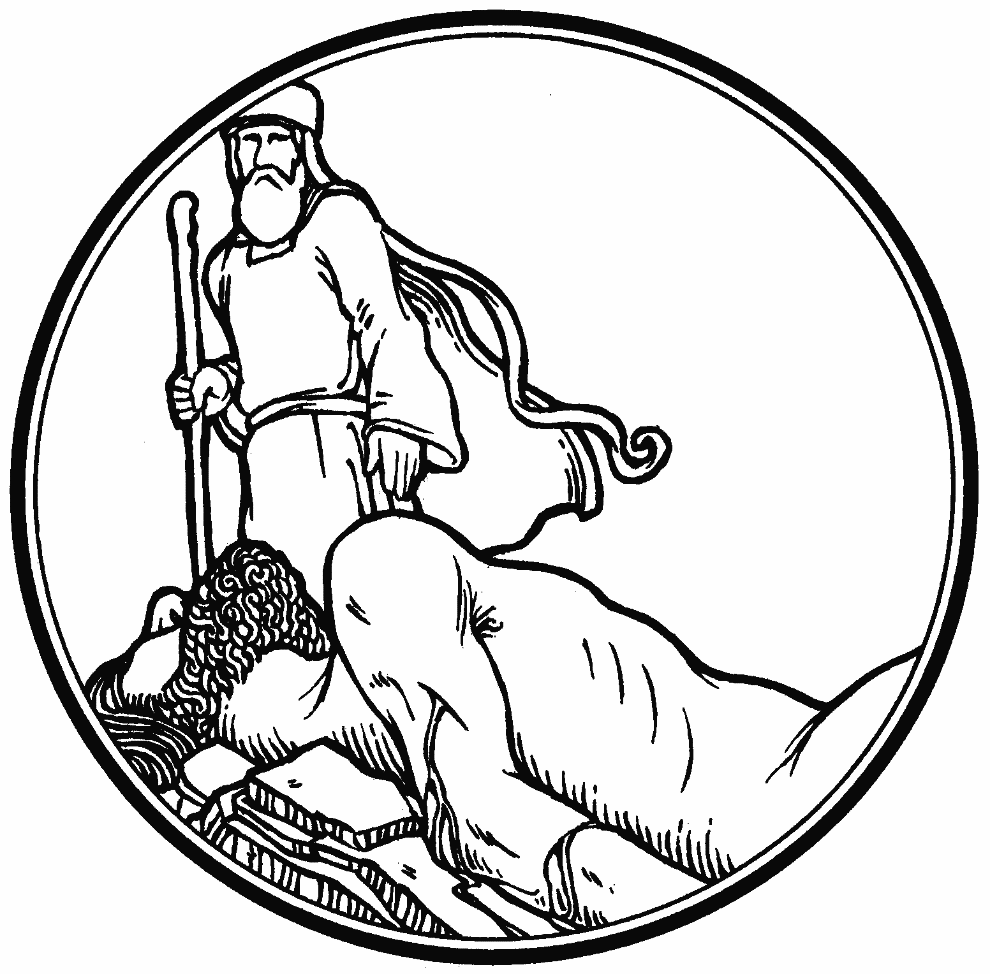 KEARNEY, NEBRASKAMarc & Lyn HoffmanAwaiting AdoptionNaomi Wollberg, Kristin Jagels, Leah VogelExpectant mothersJudy AhrensHealingVaughn Albrecht (Northridge)HealingElaine BussHealingGerald CarmanHealingLyle Colsden (Mt. Carmel)HealingRon DeLaetHealingMark DissmeyerHealingPat Flodine  (Cambridge Court)HealingValarie Gant (Mt. Carmel)HealingVerleen GentryHealingJan HatfieldHealingBryceton HerreraHealingMorris Hilgenkamp (Good Sam Society, Alma)HealingLillian Johnson (Mother Hull)HealingCharlie Marienau (Mother Hull)HealingAnna Martenson (Mother Hull)HealingTravis McKillipHealingLavonne PetersonHealingDorothy SikesHealingGretchen TrampeHealingBill WestmanHealingKelsey North (Michelle Millsap daughter-in-law)Lana Latsabidze (Eric Fattig's wife)Kelsey North (Michelle Millsap daughter-in-law)Lana Latsabidze (Eric Fattig's wife)Kelsey North (Michelle Millsap daughter-in-law)Lana Latsabidze (Eric Fattig's wife)Kelsey North (Michelle Millsap daughter-in-law)Lana Latsabidze (Eric Fattig's wife)Kelsey North (Michelle Millsap daughter-in-law)Lana Latsabidze (Eric Fattig's wife)Kelsey North (Michelle Millsap daughter-in-law)Lana Latsabidze (Eric Fattig's wife)Kelsey North (Michelle Millsap daughter-in-law)Lana Latsabidze (Eric Fattig's wife)Kelsey North (Michelle Millsap daughter-in-law)Lana Latsabidze (Eric Fattig's wife)Kelsey North (Michelle Millsap daughter-in-law)Lana Latsabidze (Eric Fattig's wife)Kelsey North (Michelle Millsap daughter-in-law)Lana Latsabidze (Eric Fattig's wife)Kelsey North (Michelle Millsap daughter-in-law)Lana Latsabidze (Eric Fattig's wife)Kelsey North (Michelle Millsap daughter-in-law)Lana Latsabidze (Eric Fattig's wife)Expectant mothersBrittany VosBrittany VosBrittany VosBrittany VosBrittany VosBrittany VosBrittany VosBrittany VosBrittany VosBrittany VosBrittany VosBrittany VosThanks for a gift of a daughterDean & Chris BeeBee(Valarie Gant’s Granddaughter and husband)Dean & Chris BeeBee(Valarie Gant’s Granddaughter and husband)Dean & Chris BeeBee(Valarie Gant’s Granddaughter and husband)Dean & Chris BeeBee(Valarie Gant’s Granddaughter and husband)Dean & Chris BeeBee(Valarie Gant’s Granddaughter and husband)Dean & Chris BeeBee(Valarie Gant’s Granddaughter and husband)Dean & Chris BeeBee(Valarie Gant’s Granddaughter and husband)Dean & Chris BeeBee(Valarie Gant’s Granddaughter and husband)Dean & Chris BeeBee(Valarie Gant’s Granddaughter and husband)Dean & Chris BeeBee(Valarie Gant’s Granddaughter and husband)Dean & Chris BeeBee(Valarie Gant’s Granddaughter and husband)Dean & Chris BeeBee(Valarie Gant’s Granddaughter and husband)HealingBessie Bombeck (Ivan’s mother)Bessie Bombeck (Ivan’s mother)Bessie Bombeck (Ivan’s mother)Bessie Bombeck (Ivan’s mother)Bessie Bombeck (Ivan’s mother)Bessie Bombeck (Ivan’s mother)Bessie Bombeck (Ivan’s mother)Bessie Bombeck (Ivan’s mother)Bessie Bombeck (Ivan’s mother)Bessie Bombeck (Ivan’s mother)Bessie Bombeck (Ivan’s mother)Bessie Bombeck (Ivan’s mother)HealingPatty Ellis (Fran Junge’s sister)Patty Ellis (Fran Junge’s sister)Patty Ellis (Fran Junge’s sister)Patty Ellis (Fran Junge’s sister)Patty Ellis (Fran Junge’s sister)Patty Ellis (Fran Junge’s sister)Patty Ellis (Fran Junge’s sister)Patty Ellis (Fran Junge’s sister)Patty Ellis (Fran Junge’s sister)Patty Ellis (Fran Junge’s sister)Patty Ellis (Fran Junge’s sister)Patty Ellis (Fran Junge’s sister)ChemoKen Erickson (Friend of Richmond’s and Florang’s)Ken Erickson (Friend of Richmond’s and Florang’s)Ken Erickson (Friend of Richmond’s and Florang’s)Ken Erickson (Friend of Richmond’s and Florang’s)Ken Erickson (Friend of Richmond’s and Florang’s)Ken Erickson (Friend of Richmond’s and Florang’s)Ken Erickson (Friend of Richmond’s and Florang’s)Ken Erickson (Friend of Richmond’s and Florang’s)Ken Erickson (Friend of Richmond’s and Florang’s)Ken Erickson (Friend of Richmond’s and Florang’s)Ken Erickson (Friend of Richmond’s and Florang’s)Ken Erickson (Friend of Richmond’s and Florang’s)CancerMarcella Esslinger (Marilyn Fuqua’s sister)Marcella Esslinger (Marilyn Fuqua’s sister)Marcella Esslinger (Marilyn Fuqua’s sister)Marcella Esslinger (Marilyn Fuqua’s sister)Marcella Esslinger (Marilyn Fuqua’s sister)Marcella Esslinger (Marilyn Fuqua’s sister)Marcella Esslinger (Marilyn Fuqua’s sister)Marcella Esslinger (Marilyn Fuqua’s sister)Marcella Esslinger (Marilyn Fuqua’s sister)Marcella Esslinger (Marilyn Fuqua’s sister)Marcella Esslinger (Marilyn Fuqua’s sister)Marcella Esslinger (Marilyn Fuqua’s sister)CancerJeweldine Gaibler (Joyce Hartman’s mother)Jeweldine Gaibler (Joyce Hartman’s mother)Jeweldine Gaibler (Joyce Hartman’s mother)Jeweldine Gaibler (Joyce Hartman’s mother)Jeweldine Gaibler (Joyce Hartman’s mother)Jeweldine Gaibler (Joyce Hartman’s mother)Jeweldine Gaibler (Joyce Hartman’s mother)Jeweldine Gaibler (Joyce Hartman’s mother)Jeweldine Gaibler (Joyce Hartman’s mother)Jeweldine Gaibler (Joyce Hartman’s mother)Jeweldine Gaibler (Joyce Hartman’s mother)Jeweldine Gaibler (Joyce Hartman’s mother)HealingBrian Gibreal (Marilyn Fuqua's grandson)Brian Gibreal (Marilyn Fuqua's grandson)Brian Gibreal (Marilyn Fuqua's grandson)Brian Gibreal (Marilyn Fuqua's grandson)Brian Gibreal (Marilyn Fuqua's grandson)Brian Gibreal (Marilyn Fuqua's grandson)Brian Gibreal (Marilyn Fuqua's grandson)Brian Gibreal (Marilyn Fuqua's grandson)Brian Gibreal (Marilyn Fuqua's grandson)Brian Gibreal (Marilyn Fuqua's grandson)Brian Gibreal (Marilyn Fuqua's grandson)Brian Gibreal (Marilyn Fuqua's grandson)HealingDorothy Helmbrecht (Don Helmbrecht’s mother)Dorothy Helmbrecht (Don Helmbrecht’s mother)Dorothy Helmbrecht (Don Helmbrecht’s mother)Dorothy Helmbrecht (Don Helmbrecht’s mother)Dorothy Helmbrecht (Don Helmbrecht’s mother)Dorothy Helmbrecht (Don Helmbrecht’s mother)Dorothy Helmbrecht (Don Helmbrecht’s mother)Dorothy Helmbrecht (Don Helmbrecht’s mother)Dorothy Helmbrecht (Don Helmbrecht’s mother)Dorothy Helmbrecht (Don Helmbrecht’s mother)Dorothy Helmbrecht (Don Helmbrecht’s mother)Dorothy Helmbrecht (Don Helmbrecht’s mother)HealingRoger Hoffman (Marc’s father)Roger Hoffman (Marc’s father)Roger Hoffman (Marc’s father)Roger Hoffman (Marc’s father)Roger Hoffman (Marc’s father)Roger Hoffman (Marc’s father)Roger Hoffman (Marc’s father)Roger Hoffman (Marc’s father)Roger Hoffman (Marc’s father)Roger Hoffman (Marc’s father)Roger Hoffman (Marc’s father)Roger Hoffman (Marc’s father)HealingJan Jurgens (mother of Julie Zobel)Jan Jurgens (mother of Julie Zobel)Jan Jurgens (mother of Julie Zobel)Jan Jurgens (mother of Julie Zobel)Jan Jurgens (mother of Julie Zobel)Jan Jurgens (mother of Julie Zobel)Jan Jurgens (mother of Julie Zobel)Jan Jurgens (mother of Julie Zobel)Jan Jurgens (mother of Julie Zobel)Jan Jurgens (mother of Julie Zobel)Jan Jurgens (mother of Julie Zobel)Jan Jurgens (mother of Julie Zobel)HealingKari McIntosh (Friend of Michelle Millsap)Kari McIntosh (Friend of Michelle Millsap)Kari McIntosh (Friend of Michelle Millsap)Kari McIntosh (Friend of Michelle Millsap)Kari McIntosh (Friend of Michelle Millsap)Kari McIntosh (Friend of Michelle Millsap)Kari McIntosh (Friend of Michelle Millsap)Kari McIntosh (Friend of Michelle Millsap)Kari McIntosh (Friend of Michelle Millsap)Kari McIntosh (Friend of Michelle Millsap)Kari McIntosh (Friend of Michelle Millsap)Kari McIntosh (Friend of Michelle Millsap)CancerDonna Peterson ( Lavonne Peterson’s cousin)Donna Peterson ( Lavonne Peterson’s cousin)Donna Peterson ( Lavonne Peterson’s cousin)Donna Peterson ( Lavonne Peterson’s cousin)Donna Peterson ( Lavonne Peterson’s cousin)Donna Peterson ( Lavonne Peterson’s cousin)Donna Peterson ( Lavonne Peterson’s cousin)Donna Peterson ( Lavonne Peterson’s cousin)Donna Peterson ( Lavonne Peterson’s cousin)Donna Peterson ( Lavonne Peterson’s cousin)Donna Peterson ( Lavonne Peterson’s cousin)Donna Peterson ( Lavonne Peterson’s cousin)CancerRhonda Pfeiffer (Joyce Hadwiger’s daughter)Rhonda Pfeiffer (Joyce Hadwiger’s daughter)Rhonda Pfeiffer (Joyce Hadwiger’s daughter)Rhonda Pfeiffer (Joyce Hadwiger’s daughter)Rhonda Pfeiffer (Joyce Hadwiger’s daughter)Rhonda Pfeiffer (Joyce Hadwiger’s daughter)Rhonda Pfeiffer (Joyce Hadwiger’s daughter)Rhonda Pfeiffer (Joyce Hadwiger’s daughter)Rhonda Pfeiffer (Joyce Hadwiger’s daughter)Rhonda Pfeiffer (Joyce Hadwiger’s daughter)Rhonda Pfeiffer (Joyce Hadwiger’s daughter)Rhonda Pfeiffer (Joyce Hadwiger’s daughter)HealingHoward Quandt (Don Helmbrecht’s brother-in-law)Howard Quandt (Don Helmbrecht’s brother-in-law)Howard Quandt (Don Helmbrecht’s brother-in-law)Howard Quandt (Don Helmbrecht’s brother-in-law)Howard Quandt (Don Helmbrecht’s brother-in-law)Howard Quandt (Don Helmbrecht’s brother-in-law)Howard Quandt (Don Helmbrecht’s brother-in-law)Howard Quandt (Don Helmbrecht’s brother-in-law)Howard Quandt (Don Helmbrecht’s brother-in-law)Howard Quandt (Don Helmbrecht’s brother-in-law)Howard Quandt (Don Helmbrecht’s brother-in-law)Howard Quandt (Don Helmbrecht’s brother-in-law)HealingJoe Sikes (Wayne and Dorothy’s son)Joe Sikes (Wayne and Dorothy’s son)Joe Sikes (Wayne and Dorothy’s son)Joe Sikes (Wayne and Dorothy’s son)Joe Sikes (Wayne and Dorothy’s son)Joe Sikes (Wayne and Dorothy’s son)Joe Sikes (Wayne and Dorothy’s son)Joe Sikes (Wayne and Dorothy’s son)Joe Sikes (Wayne and Dorothy’s son)Joe Sikes (Wayne and Dorothy’s son)Joe Sikes (Wayne and Dorothy’s son)Joe Sikes (Wayne and Dorothy’s son)CancerFloyd Stutzman (Friend of Bruce & Joni Brooks)Floyd Stutzman (Friend of Bruce & Joni Brooks)Floyd Stutzman (Friend of Bruce & Joni Brooks)Floyd Stutzman (Friend of Bruce & Joni Brooks)Floyd Stutzman (Friend of Bruce & Joni Brooks)Floyd Stutzman (Friend of Bruce & Joni Brooks)Floyd Stutzman (Friend of Bruce & Joni Brooks)Floyd Stutzman (Friend of Bruce & Joni Brooks)Floyd Stutzman (Friend of Bruce & Joni Brooks)Floyd Stutzman (Friend of Bruce & Joni Brooks)Floyd Stutzman (Friend of Bruce & Joni Brooks)Floyd Stutzman (Friend of Bruce & Joni Brooks)HealingTyrone Uhlir (Pam Uhlir’s nephew)Tyrone Uhlir (Pam Uhlir’s nephew)Tyrone Uhlir (Pam Uhlir’s nephew)Tyrone Uhlir (Pam Uhlir’s nephew)Tyrone Uhlir (Pam Uhlir’s nephew)Tyrone Uhlir (Pam Uhlir’s nephew)Tyrone Uhlir (Pam Uhlir’s nephew)Tyrone Uhlir (Pam Uhlir’s nephew)Tyrone Uhlir (Pam Uhlir’s nephew)Tyrone Uhlir (Pam Uhlir’s nephew)Tyrone Uhlir (Pam Uhlir’s nephew)Tyrone Uhlir (Pam Uhlir’s nephew)HealingRev. James, Rev. TrumpRev. James, Rev. TrumpRev. James, Rev. TrumpRev. James, Rev. TrumpRev. James, Rev. TrumpRev. James, Rev. TrumpRev. James, Rev. TrumpRev. James, Rev. TrumpRev. James, Rev. TrumpRev. James, Rev. TrumpRev. James, Rev. TrumpRev. James, Rev. TrumpMissionariesKyle Melroy, John Christensen, Cole & Trent MacKley, Mike HeurtzKyle Melroy, John Christensen, Cole & Trent MacKley, Mike HeurtzKyle Melroy, John Christensen, Cole & Trent MacKley, Mike HeurtzKyle Melroy, John Christensen, Cole & Trent MacKley, Mike HeurtzKyle Melroy, John Christensen, Cole & Trent MacKley, Mike HeurtzKyle Melroy, John Christensen, Cole & Trent MacKley, Mike HeurtzKyle Melroy, John Christensen, Cole & Trent MacKley, Mike HeurtzKyle Melroy, John Christensen, Cole & Trent MacKley, Mike HeurtzKyle Melroy, John Christensen, Cole & Trent MacKley, Mike HeurtzKyle Melroy, John Christensen, Cole & Trent MacKley, Mike HeurtzKyle Melroy, John Christensen, Cole & Trent MacKley, Mike HeurtzKyle Melroy, John Christensen, Cole & Trent MacKley, Mike HeurtzMilitaryDivine Service FourDivine Service FourDivine Service FourDivine Service FourDivine Service FourDivine Service FourDivine Service FourDivine Service FourDivine Service FourDivine Service FourDivine Service FourWelcome & AnnouncementsWelcome & AnnouncementsWelcome & AnnouncementsWelcome & AnnouncementsWelcome & AnnouncementsWelcome & AnnouncementsWelcome & AnnouncementsWelcome & AnnouncementsWelcome & AnnouncementsWelcome & AnnouncementsPreparationPreparationPreparationPreparationPreparationPreparationPreparationPreparationPreparationPreparationPreparationOpening HymnOpening HymnOpening HymnOpening HymnOpening HymnOpening HymnOpening Hymn#913#913#913#913Confession and AbsolutionConfession and AbsolutionConfession and AbsolutionConfession and AbsolutionConfession and AbsolutionConfession and AbsolutionConfession and AbsolutionConfession and AbsolutionConfession and Absolutionp. 203p. 203Service of the WordService of the WordService of the WordService of the WordService of the WordService of the WordService of the WordService of the WordService of the WordService of the WordService of the WordIntroitIntroitIntroitIntroitIntroitIntroitIntroitBulletin InsertBulletin InsertBulletin InsertBulletin InsertKyrieKyrieKyrieKyrieKyrieKyrieKyrie p. 204 p. 204 p. 204 p. 204Gloria In ExcelsisGloria In ExcelsisGloria In ExcelsisGloria In ExcelsisGloria In ExcelsisGloria In ExcelsisGloria In Excelsisp. 204p. 204p. 204p. 204SalutationSalutationSalutationSalutationSalutationSalutationSalutationp. 205p. 205p. 205p. 205Collect of the DayCollect of the DayCollect of the DayCollect of the DayCollect of the DayCollect of the DayCollect of the DayBulletin InsertBulletin InsertBulletin InsertBulletin InsertResponseResponseResponseResponseResponseResponseResponsep. 205p. 205p. 205p. 205First ReadingFirst ReadingFirst ReadingLeviticus 19:9-18Leviticus 19:9-18Leviticus 19:9-18Leviticus 19:9-18Leviticus 19:9-18Leviticus 19:9-18Leviticus 19:9-18Leviticus 19:9-18Gradual HymnGradual HymnGradual HymnGradual Hymn              Bulletin Insert              Bulletin Insert              Bulletin Insert              Bulletin Insert              Bulletin Insert              Bulletin Insert              Bulletin InsertEpistle Epistle Colossians 1:1-14Colossians 1:1-14Colossians 1:1-14Colossians 1:1-14Colossians 1:1-14Colossians 1:1-14Colossians 1:1-14Colossians 1:1-14Colossians 1:1-14Alleluia and VerseAlleluia and VerseAlleluia and VerseAlleluia and VerseAlleluia and VerseAlleluia and Versep. 205p. 205p. 205p. 205p. 205Holy GospelGospel ResponseHoly GospelGospel ResponseHoly GospelGospel ResponseHoly GospelGospel ResponseHoly GospelGospel ResponseLuke 10:25-37p. 206Luke 10:25-37p. 206Luke 10:25-37p. 206Luke 10:25-37p. 206Luke 10:25-37p. 206Luke 10:25-37p. 206Nicene CreedNicene CreedNicene CreedNicene CreedNicene Creedp.206p.206p.206p.206p.206p.206Hymn of the DayHymn of the DayHymn of the DayHymn of the DayHymn of the DayHymn of the DayHymn of the Day#845#845#845#845SermonSermonSermonSermonSermonSermonSermonPrayer of the ChurchPrayer of the ChurchPrayer of the ChurchPrayer of the ChurchPrayer of the ChurchPrayer of the ChurchPrayer of the Churchp. 207p. 207p. 207p. 207Sharing of the PeaceSharing of the PeaceSharing of the PeaceSharing of the PeaceSharing of the PeaceSharing of the PeaceSharing of the PeaceGathering of the OfferingGathering of the OfferingGathering of the OfferingGathering of the OfferingGathering of the OfferingGathering of the OfferingGathering of the OfferingGathering of the OfferingGathering of the OfferingGathering of the OfferingGathering of the OfferingService of the SacramentService of the SacramentService of the SacramentService of the SacramentService of the SacramentService of the SacramentService of the SacramentService of the SacramentService of the SacramentService of the SacramentService of the SacramentPrefacePrefacePrefacePrefacePrefacePrefacePrefacePrefacep. 208p. 208p. 208SanctusSanctusSanctusSanctusSanctusSanctusSanctusSanctusp. 208p. 208p. 208Prayer of ThanksgivingPrayer of ThanksgivingPrayer of ThanksgivingPrayer of ThanksgivingPrayer of ThanksgivingPrayer of ThanksgivingPrayer of ThanksgivingPrayer of Thanksgivingp. 209p. 209p. 209Lord’s PrayerLord’s PrayerLord’s PrayerLord’s PrayerLord’s PrayerLord’s PrayerLord’s PrayerLord’s Prayerp. 209p. 209p. 209The Words of Our LordThe Words of Our LordThe Words of Our LordThe Words of Our LordThe Words of Our LordThe Words of Our LordThe Words of Our LordThe Words of Our Lordp. 209p. 209p. 209Pax DominiPax DominiPax DominiPax DominiPax DominiPax DominiPax DominiPax Dominip. 209p. 209p. 209Agnus DeiAgnus DeiAgnus DeiAgnus DeiAgnus DeiAgnus DeiAgnus DeiAgnus Deip. 210p. 210p. 210DistributionDistributionDistributionDistributionDistributionDistributionDistributionDistribution#559, #623, #647, #698#559, #623, #647, #698#559, #623, #647, #698#559, #623, #647, #698#559, #623, #647, #698#559, #623, #647, #698#559, #623, #647, #698#559, #623, #647, #698#559, #623, #647, #698#559, #623, #647, #698#559, #623, #647, #698Nunc DimittisThanksgiving                                         Nunc DimittisThanksgiving                                         Nunc DimittisThanksgiving                                         Nunc DimittisThanksgiving                                         Nunc DimittisThanksgiving                                         Nunc DimittisThanksgiving                                         Nunc DimittisThanksgiving                                         p. 211p. 211p. 211p. 211Post-Communion Collect Benedicamus andPost-Communion Collect Benedicamus andPost-Communion Collect Benedicamus andPost-Communion Collect Benedicamus andPost-Communion Collect Benedicamus andPost-Communion Collect Benedicamus andPost-Communion Collect Benedicamus andp. 212p. 212p. 212p. 212BenedictionBenedictionBenedictionBenedictionBenedictionBenedictionBenedictionBenedictionp.212p.212p.212Closing HymnClosing HymnClosing HymnClosing HymnClosing HymnClosing HymnClosing HymnClosing Hymn#848#848#848Sun7/109:00a10:15a10:15aBirthdaysAnniversaryDivine ServiceSunday SchoolBible StudyShyanne HowellLinda NuttelmanTony & Lisa SplittgerberMon7/116:00p7:00pBirthdaysCarpet RemovalMary Martha GuildBrooke FisherTues7/127:00p7:00pBirthdaysBd. of EldersBd. of TrusteesNathan GauntWed7/13BirthdaysAnniversariesKen HockemeierKristin JagelsTravis McKillipJames & Carol DeLoachRyan & Brienne SplittgerberThurs7/14BirthdaysAnniversaryCarpet InstallationHerb JohnsonDavid & Tamela SikesFri7/15BirthdaysAnniversaryCarpet InstallationVivian AxmannPatrick & Patrice BrostSat7/165:00pBirthdaysDivine ServiceDesiree RandolphSun7/179:00a10:15a10:15 a5:30Divine ServiceSunday SchoolBible StudyVBS